§16204.  Denial, suspension, revocation, condition or limitation of exemptions1.  Enforcement related powers.  Notwithstanding the Maine Administrative Procedure Act, an order under this chapter may deny, suspend application of, condition, limit or revoke an exemption created under section 16201, subsection 3, paragraph C, section 16201, subsection 7 or 8 or section 16202 or an exemption or waiver created under section 16203 with respect to a specific security, transaction or offer if the administrator finds that the order is consistent with the public interest and the protection of the public. An order under this section may be issued only pursuant to the procedures in section 16306, subsection 4 or section 16604 and only prospectively.[PL 2005, c. 65, Pt. A, §2 (NEW).]2.  Knowledge of order required.  A person does not violate section 16301, sections 16303 to 16306, section 16504 or section 16510 by an offer to sell, offer to purchase, sale or purchase effected after the entry of an order issued under this section if the person did not know, and in the exercise of reasonable care could not have known, of the order.[PL 2005, c. 65, Pt. A, §2 (NEW).]SECTION HISTORYPL 2005, c. 65, §A2 (NEW). The State of Maine claims a copyright in its codified statutes. If you intend to republish this material, we require that you include the following disclaimer in your publication:All copyrights and other rights to statutory text are reserved by the State of Maine. The text included in this publication reflects changes made through the First Regular and Frist Special Session of the 131st Maine Legislature and is current through November 1, 2023
                    . The text is subject to change without notice. It is a version that has not been officially certified by the Secretary of State. Refer to the Maine Revised Statutes Annotated and supplements for certified text.
                The Office of the Revisor of Statutes also requests that you send us one copy of any statutory publication you may produce. Our goal is not to restrict publishing activity, but to keep track of who is publishing what, to identify any needless duplication and to preserve the State's copyright rights.PLEASE NOTE: The Revisor's Office cannot perform research for or provide legal advice or interpretation of Maine law to the public. If you need legal assistance, please contact a qualified attorney.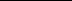 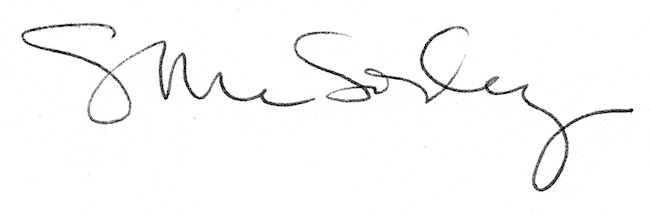 